Муниципальное казённое учреждение                                                                            дополнительного  образования  Дом детского творчества «Рассвет»                                                                                                 МО «Акушинскоий район»Республиканский конкурс исследовательских проектов младших школьников «Первоцвет»Прикладное направление  секция  -  «Я рисую мир»; Тема проекта:  «Я люблю рисовать».Выполнил: Магомедова Патимат Магомедовна,2006г.р      Учащийся МКУ ДО ДДТ                                                                                   МО «Акушинский район»Руководитель:   Магомедова Зубайдат Аббасовна. Педагог ДО «Эрудит» МКУ ДО ДДТ МО «Акушинский район»Акуша 2016г.ВведениеЦелью данной работы  было знакомство с некоторыми известными художниками и их произведениями, (отношение к прекрасному.Задачей данного проекта стало  сопоставление и анализ работ великих художниковОбъект проекта: жанры русских художников Методы исследования: сравнительный методАктуальностью темы является познание понимания воображения «видения» мира.    Изобразительное искусство, одно из самых любимых предметов для многих детей во всех школах нашей страны. Не только дети, но и взрослые любят изобразительное искусство.История рисунка насчитывает столько же сколько и сам род человеческий. Первые рисунки – это наскальные рисунки и появились они за 10тыс.лет до нашей эры.Нам известно большое количество работ, творений художников, перед талантом которых можно стоять и смотреть бесконечно долго.Я восхищаюсь творчеством таких художников как Виктор Михайлович Васнецов, Иван Иванович Шишкин, Алексей Кондратьевич Саврасов, Иван Константинович Айвазовский и многих других.Меня удивляет и поражает, как может человек передавать создавать такие красивые живые  картины, как фотографии.В.М.Васнецов известен нам своими картинами к нашим любимым сказкам  и сказочными образами такими как «Богатыри», «Аленушка», «Иван – Царевич на сером волке», «Ковер-самолет».А работу И.И. Шишкина «Утро в сосновом лесу» знают и любят  все. Также всем известны такие  работы этого художника как «Сосновый бор», «Лес», «На опушке леса». Когда мы смотрим работы Ивана Ивановича словно перемещаемся в чащу леса, оказываемся среди этих деревьев и высоких сосен. Также очень известна всем картина знаменитого художника А.К. Саврасова «Грачи прилетели». Здесь изображена природа в ожидании весны, природа пробуждается после долгой зимы. Так и чувствуется (или) мы даже слышим эти птичьи крики, слышим как они шумят и перелетают  на ветки и гнезда.Больше всего мне понравились произведения  И.К. Айвазовского. Он писал в основном морские пейзажи, (бури, кораблекрушения, прекрасные закаты, волны) Пишут, что за всю свою жизнь он создал более пяти тысяч пейзажей. И что еще больше удивляет то, что этот художник никогда не писал с натуры, т е все это он сочинял сам в своей мастерской по памяти с помощью фантазии.Считается  что самые известные и лучшие его произведения это: «Девятый вал», «Волна», «Черное море» , «Лунная ночь в Амальфи», «Наваринский бой». Но и все остальные работы художника не менее интересны и не менее прекрасны.Просмотрев, работы разных художников мы видим, что у каждого есть свой стиль и свои методы,  приемы, техника исполнения работ. Спасибо им за то, что они внес за их чуткое понимание красоты.Я, как и каждый ребенок люблю рисовать, правда у меня не очень пока получается, но я учусь. Мы, не все, конечно, станем художниками, но пусть у каждого из нас сохранится чувство и тяга  к прекрасному и великому.Вывод:Применение различных техник рисования создается ситуация успеха у нас для тех, кто хочет научиться рисовать. Дает нам выразить чувства и эмоции вселяет в нас уверенность в собственных силах, и мы получаем возможность выбора нарисовать свое видение мира.Список используемой литературы:1.Избранные статьи о русской живописи  В.В.Стасов2. «Русские художники от « А»  до  «Я»» Алленова Е.М. ,Борисовская  Н.А.,Красилин М.М. и др.3. «Встречи с художниками мира» - Фесюкова Л.Б.      Работы Айвазовского И.К.,                    Шишкина И.И        «Девятый вал»                                                                «Утро в сосновом бору»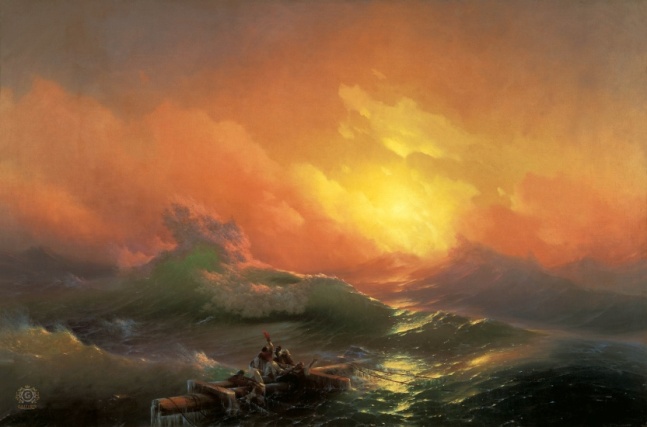 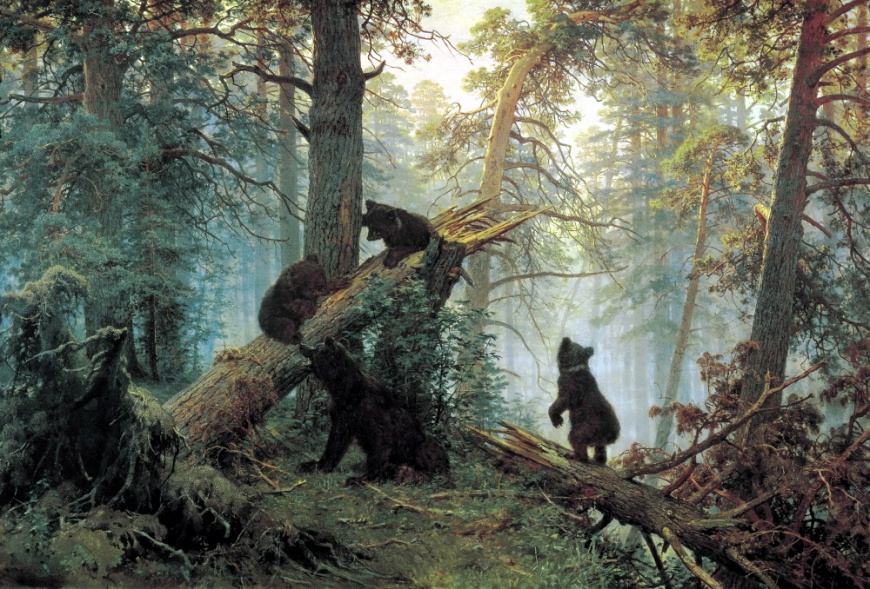 Мои работы: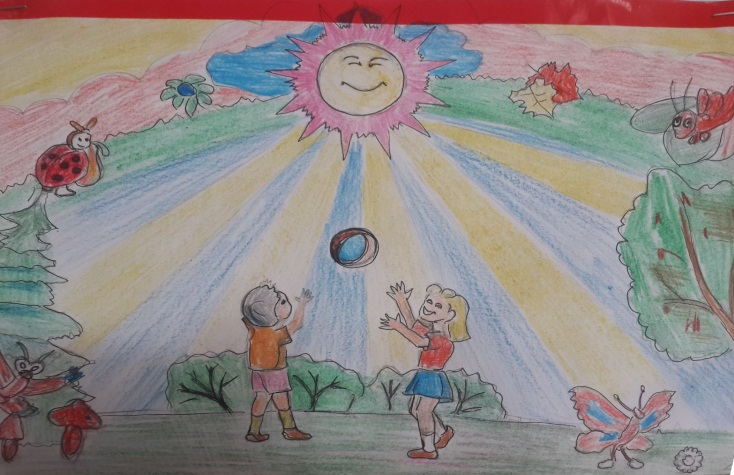 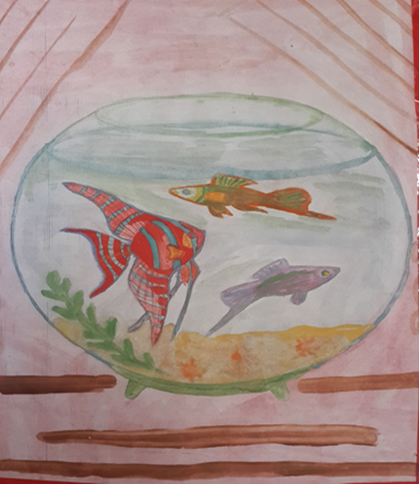 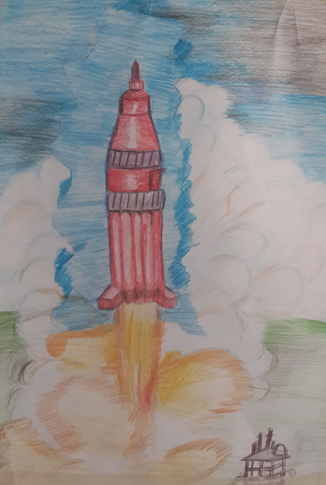 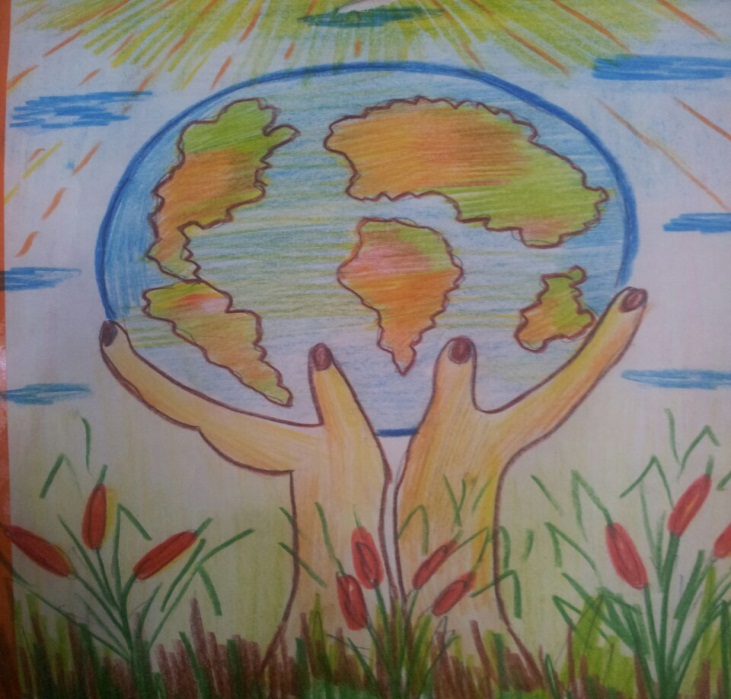 